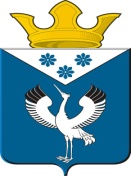 Российская ФедерацияСвердловская областьДумамуниципального образованияБаженовское сельское поселениеБайкаловского муниципального района Свердловской области12-е заседание 5-го созываРЕШЕНИЕ от  22.12. 2023 г.                                                                                                                № 64 с.Баженовское  О согласии на принятие  в собственность муниципального образования Баженовское сельское поселение Байкаловского муниципального района Свердловской области  движимого имущества Байкаловского муниципального района Свердловской области           Рассмотрев решения Думы Байкаловский муниципальный район от 29 ноября 2023 года №208 и «О безвозмездной передаче одного объекта движимого имущества из собственности Байкаловского муниципального района  в собственность Баженовского сельского поселения», от 21 декабря 2023 года №219 «О безвозмездной передаче из собственности Байкаловского муниципального района Свердловской области в собственность Баженовского сельского поселения Байкаловского муниципального района Свердловской области движимого и недвижимого имущества», заслушав мнение депутатов Думы МО Баженовское сельское поселение, руководствуясь пп.5 п.1 ст. 14 и пп.5 п.1 ст. 15 Федерального закона от 6 октября . №131-ФЗ «Об общих принципах организации местного самоуправления в Российской Федерации», статьей 6 Устава Баженовское сельское поселение,  Дума муниципального образования Баженовское сельское поселение      РЕШИЛА:1. Разрешить Администрации Баженовского сельского поселения принять безвозмездно в собственность муниципального образования Баженовское сельское поселение Байкаловского муниципального района Свердловской области следующее    движимое имущество муниципального образования Байкаловский муниципальный район Свердловской области: – автобус «Пежо» марка 222335, гос.номер КН44766, 2013 года ввода, балансовой стоимостью 1610010 рублей, остаточной стоимостью 0,00 рублей;- перечень комплектующих к автобусу Пежо 222335 (приложение 1).        2. Рекомендовать Администрации МО Баженовское сельское поселение передать автобус «Пежо» марка 222335 с комплектующими в оперативное управление МБУ «Баженовский ЦИКД и СД».      3. Направить копию настоящего решения  в Администрацию муниципального образования Баженовское сельское поселение и Думу муниципального образования Байкаловский муниципальный район.      4. Контроль за выполнением данного решения возложить на комиссию Думы по соблюдению законности и вопросам местного самоуправления.Председатель Думы  Баженовского сельского поселения_________________________/ Л.Г.ГлухихГлава Баженовского сельского поселения _______________________________________/  С.М.СпиринПриложениеК решению Думы Баженовского сельского поселенияОт 22.12.2023 №64Перечень комплектующих к Автобусу Пежо, Марка 222335, гос.номер КН44766,  подлежащих передаче МО Баженовское сельское поселение Байкаловского муниципального района Свердловской областиНаименование имуществаколичествоБалансовая стоимость (рублей)остаточнаястоимость (рублей)1Тахограф цифровой DTCO328312В153000,000,002Бортовой блок ГЛОНАС\GPS120000,000,003Автошина летняя434800,000,004АКБ-100 А ОП  REACTOR19510,000,005Автошина 215\75 16с зимняя440500,000,006Маяк проблесковый С 12-55М автожелтый13000,000,00итого160810,000,00